ÍNDICEMODELOS DE INFORMES DE AUDITORÍA, REVISIÓN, OTROS ENCARGOS DEASEGURAMIENTO, CERTIFICACIONES, SERVICIOS RELACIONADOS E INFORMES DE CUMPLIMIENTOPREPARADOS DE ACUERDO CON LA RT 37 MODIFICADA POR LA RT 53Título I - Introducción. Guía para la aplicación de este InformeEl objetivo de este Informe de CENCyA es poner a disposición del contador, en un único documento, los modelos de informes existentes en distintos pronunciamientos y los introducidos por las modificaciones de la RT 37 conformando un compendio integrado, funcional y de rápido acceso.Concordante con sus objetivos, su estructura se corresponde con la de la Resolución Técnica N° 37 modificada por la Resolución Técnica N° 53, de modo que esta equivalencia permita ubicar fácilmente el modelo requerido para solucionar rápidamente las cuestiones de rutina como así también las particulares que requieren un tratamiento específico.Esto significa para algunos encargos, particularmente Auditoría, proporcionar los modelos base de los informes de uso cotidianos y una sección con alternativas sugeridas que podrán incluirse o no de acuerdo con el juicio profesional del contador actuante.El presente Informe se irá ampliando en el futuro, así como adecuando a la nueva normativa profesional que se emita. Por esa razón, es altamente recomendable utilizar la última versión disponible en el sitio web de la FACPCE para aplicar apropiadamente los modelos vigentes con sus textos actualizados.Modificaciones a la estructura de los informes de auditoríaEn el siguiente gráfico, se presentan la nueva estructura de los modelos de informes a utilizar en los encargos correspondientes a las secciones III.A, B, C y D de la Resolución Técnica N° 37 y las modificaciones con respecto al modelo anteriormente vigente.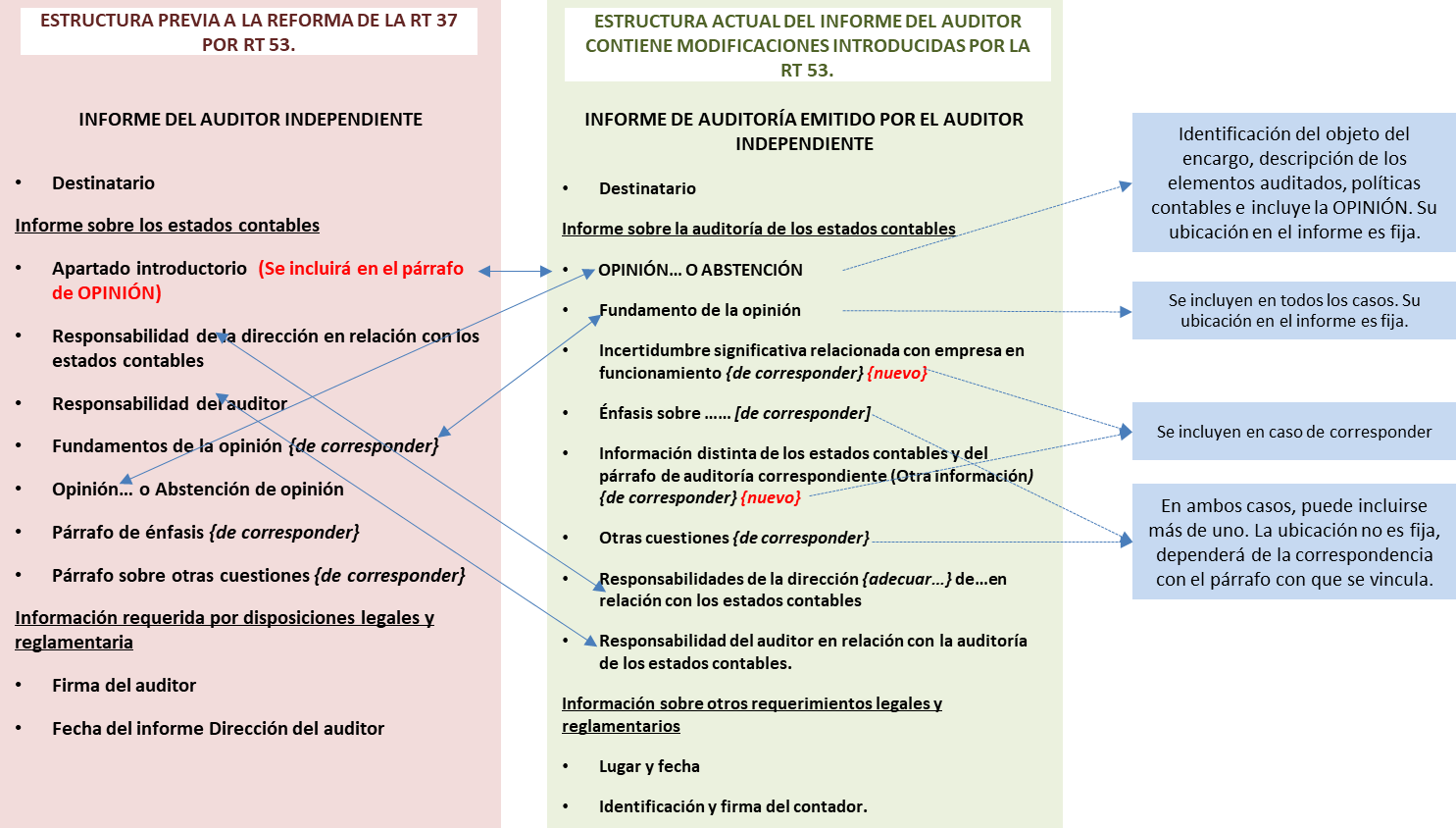 Cuestiones a considerar para la lectura e interpretación de los modelosLos modelos de informes adjuntos son meramente ilustrativos y, por lo tanto, no son de aplicación obligatoria.El contador determinará, sobre la base de su criterio profesional, el contenido y la redacción de sus informes.Con respecto al orden de los elementos del informe de auditoría, el párrafo 3 de la sección III.A.ii de la Resolución Técnica N° 37 (RT 37) no establece un orden obligatorio, excepto para las secciones “Opinión” y “Fundamento de la opinión”, que deben ubicarse al inicio del informe.El contador podrá incorporar párrafos de énfasis y sobre otras cuestiones en sus informes de acuerdo con su evaluación de los temas a comunicar. Su ubicación en los informes dependerá de la naturaleza de información a comunicar o de la situación que lo origina, respectivamente, según se menciona en los párrafos 43 y 48 de la sección III.A.ii de la RT 37.Los modelos adjuntos se presentan considerando la información comparativa bajo los enfoques de cifras correspondientes de períodos anteriores (identificados con la sigla “CC”) o de estados comparativos (identificados con la sigla “ECC”), según se definen en los párrafos 59 a 64 de la sección III.A.ii de la RT 37.Los modelos preparados bajo el enfoque de cifras correspondientes de períodos anteriores (“CC”) podrían contener el siguiente párrafo educativo: “Las cifras y otra información correspondientes al ejercicio finalizado el … de …………… de 20X0 son parte integrante de los estados contables mencionados precedentemente y se las presenta con el propósito de que se interpreten exclusivamente en relación con las cifras y con la información del ejercicio actual”.Este párrafo pretende aclarar el alcance con el cual el contador considera a la información comparativa cuando el enfoque empleado es el de cifras correspondientes.En caso de decidir incorporar este texto educativo, la sección “Opinión” del informe contendrá:un primer párrafo que hará referencia al trabajo realizado o, en su caso, a que ha sido contratado para realizarlo y donde se identificará con precisión la información auditada,un segundo párrafo con el texto educativo ya señalado, yun tercer párrafo con la opinión del auditor.El contador ejercerá su criterio sobre la conveniencia de incluir tal aclaración en su informe y hasta cuándo hacerlo.En la sección de “Opinión” sobre presentación razonable, los modelos hacen referencia a la situación patrimonial de la entidad, así como sus resultados, la evolución de su patrimonio neto y el flujo de su efectivo. La mención a la evolución del patrimonio neto se ha incorporado en los modelos por tratarse de una práctica habitual en Argentina, aunque no es de aplicación única.Otra práctica admitida es hacer referencia solo a la presentación razonable de la situación patrimonial, los resultados y el flujo de efectivo, entendiendo que en ella queda subsumida la evolución del patrimonio neto.Excepto que el modelo indique lo contrario, se asume que el contador realizó todos los procedimientos de auditoría requeridos por las normas profesionales.Los modelos adjuntos no contemplan la inclusión de la información adicional requerida por disposiciones legales y reglamentarias que puedan disponerse en las distintas jurisdicciones donde se emitan los informes, como, por ejemplo: situación de los registros contables de la entidad; información adicional requerida por un regulador (CNV; BCRA; otros); cifras de los principales capítulos de los estados contables auditados. Solo incluyen texto referencial en relación a: deuda exigible y no exigible por el Sistema Integrado Previsional Argentino e información sobre procedimientos sobre prevención del lavado de activos de origen delictivo y financiación del terrorismo.Las situaciones planteadas no son todas las que podrían presentarse en la práctica; podrían existir otras situaciones y combinaciones de circunstancias no contempladas en los modelos incluidos en el presente Informe.Referencias generales:i Adaptar según corresponda. Por ejemplo: en una sociedad anónima: “Presidente y Directores”; en una sociedad de responsabilidad limitada: “Socios Gerentes”; en una entidad sin fines de lucro: “Miembros de la Comisión Directiva”; etcétera. En el caso de que el contador haya sido designado auditor por Asamblea, los informes de auditoría y de revisión se dirigirán a: “Accionistas, Presidente y Directores”.ii Incluir CUIT en caso de ser requerido por el respectivo CPCE.iii Adaptar las denominaciones de los estados contables según corresponda. Por ejemplo: “estado de situación patrimonial” o “balance general”; “estado de resultados” o “estado de recursos y gastos” en las entidades sin fines de lucro.iv Adaptar según corresponda. Por ejemplo: En una sociedad anónima: “el Directorio”; en una sociedad de responsabilidad limitada: “la Gerencia”; en una entidad sin fines de lucro: “el Administrador”.CAPÍTULO	IV	-	REVISIÓN	DE	ESTADOS	CONTABLES	DE	PERÍODOS INTERMEDIOSPARTE 1 - Modelos baseINFORME DE REVISIÓN DEL AUDITOR INDEPENDIENTE SOBRE ESTADOS CONTABLES DE PERÍODOS INTERMEDIOSSeñoresPresidente y Directoresi de ABCDCUIT N°:	iiDomicilio legal: ……………Informe sobre los estados contables de períodos intermediosIdentificación de los estados contables de períodos intermedios objeto de la revisiónHe revisado los estados contables de ABCD, que comprenden el estado de situación patrimonial al … de …………… de 20X1, los estados de resultados, de evolución del patrimonio neto y de flujo de efectivo correspondientes al período de … meses finalizado en dicha fecha, así como las notas explicativas de los estados contables {… a …} que incluyen un resumen de las políticas contables significativas {, y los anexos… a ...}.Responsabilidades de la Direccióniv de ABCD en relación con los estados contablesLa Direccióniv de ABCD es responsable de la preparación y presentación razonable de los estados contables adjuntos correspondientes al período intermedio mencionado precedentemente de conformidad con las Normas Contables Profesionales Argentinas{puede agregarse: “, y del control interno que la Direccióniv considere necesario para permitir la preparación de estados contables libres de incorrección significativa”}{puede agregarse “, debida a fraude o error”}.Responsabilidades del auditorMi responsabilidad consiste en emitir una conclusión sobre los estados contables adjuntos basada en mi revisión. He llevado a cabo mi revisión de conformidad con las normas de revisión de estados contables de períodos intermedios establecidas en el capítulo IV de la Resolución Técnica N° 37 de la Federación Argentina de Consejos Profesionales de Ciencias Económicas (FACPCE). Dichas normas exigen que cumpla los requerimientos de ética.Una revisión de los estados contables de períodos intermedios consiste en realizar indagaciones, principalmente a las personas responsables de los temas financieros y contables, y aplicar procedimientos analíticos y otros procedimientos de revisión. Una revisión tiene un alcance significativamente menor que el de una auditoría y, por consiguiente, no me permite obtener seguridad de que tome conocimiento de todos los temas significativos que podrían identificarse en una auditoría. En consecuencia, no expreso opinión de auditoría.ConclusiónSobre la base de mi revisión, nada llamó mi atención que me hiciera pensar que los estados contables adjuntos de ABCD correspondientes al período de … meses finalizado el … de	de 20X1 no están presentados en forma razonable, entodos los aspectos significativos, de acuerdo con las Normas Contables Profesionales Argentinas.Informe sobre otros requerimientos legales y reglamentariosSegún surge de los registros contables de la entidad, el pasivo devengado al … de…	de 20X1 a favor del Sistema Integrado Previsional Argentino en conceptode aportes y contribuciones previsionales ascendía a $	y no era exigible aesa fecha (o “y $ …………… era exigible y $	no exigible a esa fecha”).[Lugar y fecha][Identificación y firma del contador]INFORME DE REVISIÓN DEL AUDITOR INDEPENDIENTE SOBRE ESTADOS CONTABLES DE PERÍODOS INTERMEDIOSSeñoresPresidente y Directoresi de ABCDCUIT N°:	iiDomicilio legal: ……………Informe sobre los estados contables de períodos intermediosIdentificación de los estados contables de períodos intermedios objeto de la revisiónHe revisado los estados contables de ABCD, que comprenden los estados de situación patrimonial al … de …………… de 20X1 y al … de	de 20X0, losestados de resultados, de evolución del patrimonio neto y de flujo de efectivo correspondientes a los períodos de … meses finalizados el … de	de 20X1y 20X0, así como las notas explicativas de los estados contables {… a …} que incluyen un resumen de las políticas contables significativas {, y los anexos … a	}.Responsabilidades de la Direccióniv de ABCD en relación con los estados contablesLa Direccióniv de ABCD es responsable de la preparación y presentación razonable de los estados contables adjuntos correspondientes al período intermedio mencionado precedentemente de conformidad con las Normas Contables Profesionales Argentinas{puede agregarse: “, y del control interno que la Direccióniv considere necesario para permitir la preparación de estados contables libres de incorrección significativa”}{puede agregarse “, debida a fraude o error”}.Responsabilidades del auditorMi responsabilidad consiste en emitir una conclusión sobre los estados contables adjuntos basada en mi revisión. He llevado a cabo mi revisión de conformidad con las normas de revisión de estados contables de períodos intermedios establecidas en el capítulo IV de la Resolución Técnica N° 37 de la Federación Argentina de Consejos Profesionales de Ciencias Económicas (FACPCE). Dichas normas exigen que cumpla los requerimientos de ética.Una revisión de los estados contables de períodos intermedios consiste en realizar indagaciones, principalmente a las personas responsables de los temas financieros y contables, y aplicar procedimientos analíticos y otros procedimientos de revisión. Una revisión tiene un alcance significativamente menor que el de una auditoría y, por consiguiente, no me permite obtener seguridad de que tome conocimiento de todos los temas significativos que podrían identificarse en una auditoría. En consecuencia, no expreso opinión de auditoría.ConclusiónSobre la base de mi revisión, nada llamó mi atención que me hiciera pensar que los estados contables adjuntos de ABCD correspondientes a los períodos de … meses finalizados el … de …………… de 20X1 y de 20X0 no están presentados en forma razonable, en todos los aspectos significativos, de acuerdo con las Normas Contables Profesionales Argentinas.Informe sobre otros requerimientos legales y reglamentariosSegún surge de los registros contables de la entidad, el pasivo devengado al … de…	de 20X1 a favor del Sistema Integrado Previsional Argentino en conceptode aportes y contribuciones previsionales ascendía a $	y no era exigible aesa fecha (o “y $ …………… era exigible y $	no exigible a esa fecha”).[Lugar y fecha][Identificación y firma del contador]INFORME DE REVISIÓN DEL AUDITOR INDEPENDIENTE SOBRE ESTADOS CONTABLES DE PERÍODOS INTERMEDIOSSeñoresPresidente y Directoresi de ABCDCUIT N°:	iiDomicilio legal: ……………Informe sobre los estados contables de períodos intermediosIdentificación de los estados contables de períodos intermedios objeto de la revisiónHe revisado los estados contables de ABCD, que comprenden el estado de situación patrimonial al … de …………… de 20X1, los estados de resultados, de evolución del patrimonio neto y de flujo de efectivo correspondientes al período de … meses finalizado en dicha fecha, así como las notas explicativas de los estados contables {… a …} que incluyen un resumen de las políticas contables significativas {, y los anexos… a ...}.Responsabilidades de la Direccióniv de ABCD en relación con los estados contablesLa Direccióniv de ABCD es responsable de la preparación y presentación razonable de los estados contables adjuntos correspondientes al período intermedio mencionado precedentemente de conformidad con las Normas Contables Profesionales Argentinas{puede agregarse: “, y del control interno que la Direccióniv considere necesario para permitir la preparación de estados contables libres de incorrección significativa”}{puede agregarse “, debida a fraude o error”}.Responsabilidades del auditorMi responsabilidad consiste en emitir una conclusión sobre los estados contables adjuntos basada en mi revisión. He llevado a cabo mi revisión de conformidad con las normas de revisión de estados contables de períodos intermedios establecidas en el capítulo IV de la Resolución Técnica N° 37 de la Federación Argentina de Consejos Profesionales de Ciencias Económicas (FACPCE). Dichas normas exigen que cumpla los requerimientos de ética.Una revisión de los estados contables de períodos intermedios consiste en realizar indagaciones, principalmente a las personas responsables de los temas financieros y contables, y aplicar procedimientos analíticos y otros procedimientos de revisión. Una revisión tiene un alcance significativamente menor que el de una auditoría y, por consiguiente, no me permite obtener seguridad de que tome conocimiento de todos los temas significativos que podrían identificarse en una auditoría. En consecuencia, no expreso opinión de auditoría.Fundamento de la conclusión con salvedadesLa nota … a los estados contables adjuntos menciona que ABCD tiene una participación del 25% en el capital de WXYZ, una entidad del extranjero, adquirida en el mes de	de 20X1. Esta inversión ha sido medida aplicando el método delvalor patrimonial proporcional y representa el 8% del activo de ABCD al … de…	de 20X1 y el 4% del resultado de ABCD por el ejercicio finalizado en esafecha. No he podido obtener elementos de juicio suficientes y adecuados sobre los importes contabilizados de la inversión de la Sociedad en WXYZ al … de …………… de 20X1 ni sobre su participación en los resultados de dicha entidad por el ejercicio finalizado en esa fecha, por no haber tenido acceso a sus estados contables, a su Direccióniv ni a sus auditores. Por lo tanto, no he podido determinar si los saldos contables correspondientes al ejercicio finalizado el ... de …………… de 20X1 deben ser ajustados.ConclusiónSobre la base de mi revisión, excepto por los posibles efectos que podrían derivarse de la limitación descripta en la sección precedente, nada llamó mi atención que me hiciera pensar que los estados contables adjuntos de ABCD correspondientes al período de … meses finalizado el … de	de 20X1 no están presentados enforma razonable, en todos los aspectos significativos, de acuerdo con las Normas Contables Profesionales Argentinas.Informe sobre otros requerimientos legales y reglamentarios6Según surge de los registros contables de la entidad, el pasivo devengado al … de…	de 20X1 a favor del Sistema Integrado Previsional Argentino en conceptode aportes y contribuciones previsionales ascendía a $	y no era exigible aesa fecha (o “y $ …………… era exigible y $	no exigible a esa fecha”).[Lugar y fecha][Identificación y firma del contador]INFORME DE REVISIÓN DEL AUDITOR INDEPENDIENTE SOBRE ESTADOS CONTABLES DE PERÍODOS INTERMEDIOSSeñoresPresidente y Directoresi de ABCDCUIT N°:	iiDomicilio legal: ……………Informe sobre los estados contables de períodos intermediosIdentificación de los estados contables de períodos intermedios objeto de la revisiónHe revisado los estados contables de ABCD, que comprenden el estado de situación patrimonial al … de …………… de 20X1, los estados de resultados, de evolución del patrimonio neto y de flujo de efectivo correspondientes al período de … meses finalizado en dicha fecha, así como las notas explicativas de los estados contables {… a …} que incluyen un resumen de las políticas contables significativas {, y los anexos… a ...}.Responsabilidades de la Direccióniv de ABCD en relación con los estados contablesLa Direccióniv de ABCD es responsable de la preparación y presentación razonable de los estados contables adjuntos correspondientes al período intermedio mencionado precedentemente de conformidad con las Normas Contables Profesionales Argentinas{puede agregarse: “, y del control interno que la Direccióniv considere necesario para permitir la preparación de estados contables libres de incorrección significativa”}{puede agregarse “, debida a fraude o error”}.Responsabilidades del auditorMi responsabilidad consiste en emitir una conclusión sobre los estados contables adjuntos basada en mi revisión. He llevado a cabo mi revisión de conformidad con las normas de revisión de estados contables de períodos intermedios establecidas en el capítulo IV de la Resolución Técnica N° 37 de la Federación Argentina de Consejos Profesionales de Ciencias Económicas (FACPCE). Dichas normas exigen que cumpla los requerimientos de ética.Una revisión de los estados contables de períodos intermedios consiste en realizar indagaciones, principalmente a las personas responsables de los temas financieros y contables, y aplicar procedimientos analíticos y otros procedimientos de revisión. Una revisión tiene un alcance significativamente menor que el de una auditoría y, por consiguiente, no me permite obtener seguridad de que tome conocimiento de todos los temas significativos que podrían identificarse en una auditoría. En consecuencia, no expreso opinión de auditoría.Fundamento de la conclusión con salvedadesLa Sociedad ha medido sus existencias de bienes de cambio al … de	de20X1 a sus costos de reposición a esa fecha, sin considerar el límite de susrespectivos valores recuperables como requieren las Normas Contables Profesionales Argentinas. Para ciertas mercaderías en stock, sus valores netos de realización a la fecha de cierre del período eran significativamente inferiores a sus valores contables. De haber considerado este límite, el saldo del rubro Bienes de cambio al … de…………… de 20X1 hubiera disminuido en $ …………… la ganancia neta y el patrimonio neto final de ese período intermedio se hubieran reducido en $ ……………ConclusiónSobre la base de mi revisión, excepto por los efectos de la situación descripta en la sección precedente, nada llamó mi atención que me hiciera pensar que los estados contables adjuntos de ABCD correspondientes al período de … meses finalizado el … de …………… de 20X1 no están presentados en forma razonable, en todos los aspectos significativos, de acuerdo con las Normas Contables Profesionales Argentinas.Informe sobre otros requerimientos legales y reglamentariosSegún surge de los registros contables de la entidad, el pasivo devengado al … de…	de 20X1 a favor del Sistema Integrado Previsional Argentino en conceptode aportes y contribuciones previsionales ascendía a $	y no era exigible aesa fecha (o “y $ …………… era exigible y $	no exigible a esa fecha”).[Lugar y fecha][Identificación y firma del contador]INFORME DE REVISIÓN DEL AUDITOR INDEPENDIENTE SOBRE ESTADOS CONTABLES DE PERÍODOS INTERMEDIOSSeñoresPresidente y Directoresi de ABCDCUIT N°:	iiDomicilio legal: ……………Informe sobre los estados contables de períodos intermediosIdentificación de los estados contables de períodos intermedios objeto de la revisiónHe revisado los estados contables de ABCD, que comprenden el estado de situación patrimonial al … de …………… de 20X1, los estados de resultados, de evolución del patrimonio neto y de flujo de efectivo correspondientes al período de … meses finalizado en dicha fecha, así como las notas explicativas de los estados contables {… a …} que incluyen un resumen de las políticas contables significativas {, y los anexos… a ...}.Responsabilidades de la Direccióniv de ABCD en relación con los estados contablesLa Direccióniv de ABCD es responsable de la preparación y presentación razonable de los estados contables adjuntos correspondientes al período intermedio mencionado precedentemente de conformidad con las Normas Contables Profesionales Argentinas{puede agregarse: “, y del control interno que la Direccióniv considere necesario para permitir la preparación de estados contables libres de incorrección significativa”}{puede agregarse “, debida a fraude o error”}.Responsabilidades del auditorMi responsabilidad consiste en emitir una conclusión sobre los estados contables adjuntos basada en mi revisión. He llevado a cabo mi revisión de conformidad con las normas de revisión de estados contables de períodos intermedios establecidas en el capítulo IV de la Resolución Técnica N° 37 de la Federación Argentina de Consejos Profesionales de Ciencias Económicas (FACPCE). Dichas normas exigen que cumpla los requerimientos de ética.Una revisión de los estados contables de períodos intermedios consiste en realizar indagaciones, principalmente a las personas responsables de los temas financieros y contables, y aplicar procedimientos analíticos y otros procedimientos de revisión. Una revisión tiene un alcance significativamente menor que el de una auditoría y, por consiguiente, no me permite obtener seguridad de que tome conocimiento de todos los temas significativos que podrían identificarse en una auditoría. En consecuencia, no expreso opinión de auditoría.ConclusiónSobre la base de mi revisión, nada llamó mi atención que me hiciera pensar que los estados contables adjuntos de ABCD correspondientes al período de … meses finalizado el … de	de 20X1 no están presentados en forma razonable, entodos los aspectos significativos, de acuerdo con las Normas Contables Profesionales Argentinas.Énfasis sobre incertidumbreSin modificar mi conclusión, quiero enfatizar la información contenida en la nota … a los estados contables adjuntos, que describe la incertidumbre relacionada con un litigio iniciado en el mes de	de 20X1 contra la Sociedad, cuya resolución final nopuede preverse a la fecha.Otras cuestiones: Auditoría y revisión de las cifras correspondientes al ejercicio/período anterior que se presentan con fines comparativosLos estados contables de ABCD correspondientes al ejercicio finalizado el … de…………… de 20X0 fueron auditados por otro contador, quien expresó una opinión favorable sobre dichos estados contables el … de …………… de 20X1. El mismo profesional revisó los estados contables de ABCD correspondientes al período de … meses finalizado el … de	de 20X0 y expresó una conclusión no modificadasobre dichos estados contables de período intermedio el … de	de 20X1.Informe sobre otros requerimientos legales y reglamentariosSegún surge de los registros contables de la entidad, el pasivo devengado al … de…	de 20X1 a favor del Sistema Integrado Previsional Argentino en conceptode aportes y contribuciones previsionales ascendía a $	y no era exigible aesa fecha (o “y $ …………… era exigible y $	no exigible a esa fecha”).[Lugar y fecha][Identificación y firma del contador]PARTE 2 – Estados contables de período intermedio que incluyen la presentación de estados consolidadosINFORME DE REVISIÓN DEL AUDITOR INDEPENDIENTE SOBRE ESTADOS CONTABLES DE PERÍODOS INTERMEDIOSSeñoresPresidente y Directoresi de ABCDCUIT N°:	iiDomicilio legal: ……………Informe sobre los estados contables de períodos intermediosIdentificación de los estados contables de período intermedio objeto de la revisiónHe revisado:los estados contables de ABCD, que comprenden el estado de situación patrimonial al … de	de 20X1, los estados de resultados, de evolucióndel patrimonio neto y de flujo de efectivoiii correspondientes al período de … meses finalizado en dicha fecha, así como las notas explicativas de los estados contables {... a ...} que incluyen un resumen de las políticas contables significativas {, y los anexos … a  }; ylos estados contables consolidados de ABCD y sus sociedades controladas detalladas en la nota … de dichos estados contables consolidados (en conjunto, “el Grupo”), que comprenden el estado consolidado de situación patrimonial al … de …………… de 20X1, los estados consolidados de resultados y de flujo de efectivoiii correspondientes al período de … meses finalizado en dicha fecha, así como las notas explicativas de los estados contables {... a ...} que incluyen un resumen de las políticas contables significativas {, y los anexos … a  }.Responsabilidades de la Direccióniv de ABCD en relación con los estados contablesLa Direccióniv de ABCD es responsable de la preparación y presentación razonable de los estados contables adjuntos correspondientes al período intermedio mencionado precedentemente de conformidad con las Normas Contables Profesionales Argentinas{puede agregarse: “, y del control interno que la Direccióniv considere necesario para permitir la preparación de estados contables libres de incorrección significativa”}{puede agregarse “, debida a fraude o error”}.Responsabilidades del auditorMi responsabilidad consiste en emitir una conclusión sobre los estados contables adjuntos basada en mi revisión. He llevado a cabo mi revisión de conformidad con las normas de revisión de estados contables de períodos intermedios establecidas en el capítulo IV de la Resolución Técnica N° 37 de la Federación Argentina de Consejos Profesionales de Ciencias Económicas (FACPCE). Dichas normas exigen que cumpla los requerimientos de ética.Una revisión de los estados contables de períodos intermedios consiste en realizar indagaciones, principalmente a las personas responsables de los temas financieros y contables, y aplicar procedimientos analíticos y otros procedimientos de revisión. Una revisión tiene un alcance significativamente menor que el de una auditoría y, por consiguiente, no me permite obtener seguridad de que tome conocimiento de todos los temas significativos que podrían identificarse en una auditoría. En consecuencia, no expreso opinión de auditoría.ConclusiónSobre la base de mi revisión, nada llamó mi atención que me hiciera pensar que:los estados contables adjuntos de ABCD mencionados en el acápite a) de la sección “Identificación de los estados contables de períodos intermedios objeto de la revisión” de este informe; ylos estados contables consolidados adjuntos del Grupo mencionados en el acápiteb) de la mencionada sección, correspondientes al período de … meses finalizado el … de	de 20X1 no están presentados en forma razonable, en todoslos aspectos significativos, de acuerdo con las Normas Contables Profesionales Argentinas.Informe sobre otros requerimientos legales y reglamentariosSegún surge de los registros contables de ABCD, el pasivo devengado al … de…	de 20X1 a favor del Sistema Integrado Previsional Argentino en conceptode aportes y contribuciones previsionales ascendía a $	y no era exigible aesa fecha (o “y $ …………… era exigible y $	no exigible a esa fecha”).[Lugar y fecha][Identificación y firma del contador]INFORME DE REVISIÓN DEL AUDITOR INDEPENDIENTE SOBRE ESTADOS CONTABLES DE PERÍODOS INTERMEDIOSSeñoresPresidente y Directoresi de ABCDCUIT N°:	iiDomicilio legal: ……………Informe sobre los estados contables de períodos intermediosIdentificación de los estados contables de períodos intermedios objeto de la revisiónHe revisado:los estados contables de ABCD, que comprenden los estados de situación patrimonial al … de …………… de 20X1 y al … de …………… de 20X0, los estados de resultados, de evolución del patrimonio neto y de flujo de efectivoiii correspondientes a los períodos de … meses finalizados el … de	de20X1 y 20X0, así como las notas explicativas de los estados contables {... a  }que incluyen un resumen de las políticas contables significativas {, y los anexos … a }; ylos estados contables consolidados de ABCD y sus sociedades controladas detalladas en la nota … de dichos estados contables consolidados (en conjunto, “el Grupo”), que comprenden los estados consolidados de situación patrimonial al… de …………… de 20X1 y al … de …………… de 20X0, los estados consolidados de resultados y de flujo de efectivoiii correspondientes a los períodos de … meses finalizados el … de	de 20X1 y 20X0, así como las notasexplicativas de los estados contables {... a ...} que incluyen un resumen de las políticas contables significativas {, y los anexos … a  }.Responsabilidades de la Direccióniv de ABCD en relación con los estados contablesLa Direccióniv de ABCD es responsable de la preparación y presentación razonable de los estados contables adjuntos correspondientes al período intermedio mencionado precedentemente de conformidad con las Normas Contables Profesionales Argentinas{puede agregarse: “, y del control interno que la Direccióniv considere necesario para permitir la preparación de estados contables libres de incorrección significativa”}{puede agregarse “, debida a fraude o error”}.Responsabilidades del auditorMi responsabilidad consiste en emitir una conclusión sobre los estados contables adjuntos basada en mi revisión. He llevado a cabo mi revisión de conformidad con las normas de revisión de estados contables de períodos intermedios establecidas en el capítulo IV de la Resolución Técnica N° 37 de la Federación Argentina de Consejos Profesionales de Ciencias Económicas (FACPCE). Dichas normas exigen que cumpla los requerimientos de ética.Una revisión de los estados contables de períodos intermedios consiste en realizar indagaciones, principalmente a las personas responsables de los temas financieros y contables, y aplicar procedimientos analíticos y otros procedimientos de revisión. Una revisión tiene un alcance significativamente menor que el de una auditoría y, por consiguiente, no me permite obtener seguridad de que tome conocimiento de todos los temas significativos que podrían identificarse en una auditoría. En consecuencia, no expreso opinión de auditoría.ConclusiónSobre la base de mi revisión, nada llamó mi atención que me hiciera pensar que:los estados contables adjuntos de ABCD al … de	de 20X1 y al … de…………… de 20X0 y por los períodos de … meses finalizados el … de…	de 20X1 y 20X0; ylos estados contables consolidados adjuntos del Grupo al … de	de20X1 y al … de	de 20X0 y por los períodos de … meses finalizados el… de …………… de 20X1 y 20X0 no están presentados en forma razonable, en todos los aspectos significativos, de acuerdo con las Normas Contables Profesionales Argentinas.Informe sobre otros requerimientos legales y reglamentariosSegún surge de los registros contables de ABCD, el pasivo devengado al … de…	de 20X1 a favor del Sistema Integrado Previsional Argentino en conceptode aportes y contribuciones previsionales ascendía a $	y no era exigible aesa fecha (o “y $ …………… era exigible y $	no exigible a esa fecha”).[Lugar y fecha][Identificación y firma del contador]PARTE 3 – Estados financieros con fines generales de períodos intermedios preparados bajo NIIFINFORME DE REVISIÓN DEL AUDITOR INDEPENDIENTE SOBRE ESTADOS FINANCIEROS DE PERÍODOS INTERMEDIOSSeñoresPresidente y Directoresi de ABCDCUIT N°:	iiDomicilio legal: ……………Informe sobre los estados financieros de períodos intermediosIdentificación de los estados financieros de período intermedio objeto de la revisiónHe revisado los estados financieros de período intermedio de ABCD {o “los estados financieros de período intermedio consolidados de ABCD y sus subsidiarias detalladas en la nota … de dichos estados financieros consolidados (en conjunto, “el Grupo”)}, que comprenden el estado {consolidado} de situación financiera al … de …………… de 20X1, los estados {consolidados} del resultado integral, de cambios en el patrimonio y de flujos de efectivoiii correspondientes al período de … meses finalizado en dicha fecha, así como las notas explicativas de los estados financieros {… a …} que incluyen un resumen de las políticas contables significativas {, y los anexos … a...}.Responsabilidades de la Direccióniv de ABCD en relación con los estados financierosLa Direccióniv de ABCD es responsable de la preparación y presentación razonable de los estados financieros {consolidados} adjuntos correspondientes al período intermedio mencionado precedentemente de conformidad con las Normas Internacionales de Información Financiera (NIIF) adoptadas por la Federación Argentina de Consejos Profesionales de Ciencias Económicas (FACPCE), tal y como fueron aprobadas por el Consejo de Normas Internacionales de Contabilidad (IASB, por su sigla en inglés){puede agregarse: “, y del control interno que la Direccióniv considere necesario para permitir la preparación de estados financieros libres de incorrección significativa”}{puede agregarse “, debida a fraude o error”}.Responsabilidades del auditorMi responsabilidad consiste en emitir una conclusión sobre los estados financieros{consolidados} adjuntos basada en mi revisión. He llevado a cabo mi revisión de conformidad con las normas de revisión de estados contables de períodos intermedios establecidas en el capítulo IV de la Resolución Técnica N° 37 de la Federación Argentina de Consejos Profesionales de Ciencias Económicas (FACPCE). Dichas normas exigen que cumpla los requerimientos de ética.Una revisión de los estados financieros de períodos intermedios consiste en realizar indagaciones, principalmente a las personas responsables de los temas financieros y contables, y aplicar procedimientos analíticos y otros procedimientos de revisión. Una revisión tiene un alcance significativamente menor que el de una auditoría y, porconsiguiente, no me permite obtener seguridad de que tome conocimiento de todos los temas significativos que podrían identificarse en una auditoría. En consecuencia, no expreso opinión de auditoría.ConclusiónSobre la base de mi revisión, nada llamó mi atención que me hiciera pensar que los estados financieros {consolidados} adjuntos de ABCD correspondientes al período de… meses finalizado el … de …………… de 20X1 no están presentados en forma razonable, en todos los aspectos significativos, de acuerdo con las NIIF.Informe sobre otros requerimientos legales y reglamentariosSegún surge de los registros contables de ABCD, el pasivo devengado de ABCD al … de …………… de 20X1 a favor del Sistema Integrado Previsional Argentino en concepto de aportes y contribuciones previsionales ascendía a $	y no eraexigible a esa fecha (o “y $ …………… era exigible y $	no exigible a esafecha”).[Lugar y fecha][Identificación y firma del contador]INFORME DE REVISIÓN DEL AUDITOR INDEPENDIENTE SOBRE ESTADOS FINANCIEROS DE PERÍODOS INTERMEDIOSSeñoresPresidente y Directoresi de ABCDCUIT N°:	iiDomicilio legal: ……………Informe sobre los estados financieros de períodos intermediosIdentificación de los estados financieros de períodos intermedios objeto de la revisiónHe revisado los estados financieros de períodos intermedios de ABCD {o “los estados financieros de período intermedio consolidados de ABCD y sus subsidiarias detalladas en la nota … de dichos estados financieros consolidados (en conjunto, “el Grupo”)}, que comprenden los estados {consolidados} de situación financiera al … de…………… de 20X1 y al … de …………… de 20X0, los estados {consolidados} del resultado integral, de cambios en el patrimonio y de flujos de efectivoiii correspondientes a los períodos de … meses finalizados el … de	de 20X1y 20X0, así como las notas explicativas de los estados financieros {… a …} que incluyen un resumen de las políticas contables significativas {, y los anexos … a  }.Responsabilidades de la Direccióniv de ABCD en relación con los estados financierosLa Direccióniv de ABCD es responsable de la preparación y presentación razonable de los estados financieros {consolidados} adjuntos correspondientes al período intermedio mencionado precedentemente de conformidad con las Normas Internacionales de Información Financiera (NIIF) adoptadas por la Federación Argentina de Consejos Profesionales de Ciencias Económicas (FACPCE), tal y como fueron aprobadas por el Consejo de Normas Internacionales de Contabilidad (IASB, por su sigla en inglés){puede agregarse: “, y del control interno que la Direccióniv considere necesario para permitir la preparación de estados financieros libres de incorrección significativa”}{puede agregarse “, debida a fraude o error”}.Responsabilidades del auditorMi responsabilidad consiste en emitir una conclusión sobre los estados financieros{consolidados} adjuntos basada en mi revisión. He llevado a cabo mi revisión de conformidad con las normas de revisión de estados contables de períodos intermedios establecidas en el capítulo IV de la Resolución Técnica N° 37 de la Federación Argentina de Consejos Profesionales de Ciencias Económicas (FACPCE). Dichas normas exigen que cumpla los requerimientos de ética.Una revisión de los estados financieros de períodos intermedios consiste en realizar indagaciones, principalmente a las personas responsables de los temas financieros y contables, y aplicar procedimientos analíticos y otros procedimientos de revisión. Una revisión tiene un alcance significativamente menor que el de una auditoría y, por consiguiente, no me permite obtener seguridad de que tome conocimiento de todos los temas significativos que podrían identificarse en una auditoría. En consecuencia, no expreso opinión de auditoría.ConclusiónSobre la base de mi revisión, nada llamó mi atención que me hiciera pensar que los estados financieros {consolidados} adjuntos de ABCD al … de	de 20X1 yal … de …………… de 20X0 y por los períodos de … meses finalizados el … de…………… de 20X1 y 20X0 no están presentados en forma razonable, en todos los aspectos significativos, de acuerdo con las NIIF.Informe sobre otros requerimientos legales y reglamentariosSegún surge de los registros contables de ABCD, el pasivo devengado de ABCD al … de …………… de 20X1 a favor del Sistema Integrado Previsional Argentino en concepto de aportes y contribuciones previsionales ascendía a $	y no eraexigible a esa fecha (o “y $ …………… era exigible y $	no exigible a esafecha”).[Lugar y fecha][Identificación y firma del contador]INFORME DE REVISIÓN DEL AUDITOR INDEPENDIENTE SOBRE ESTADOS FINANCIEROS DE PERÍODOS INTERMEDIOSSeñoresPresidente y Directoresi de ABCDCUIT N°:	iiDomicilio legal: ……………Informe sobre los estados financieros de períodos intermediosIdentificación de los estados financieros de período intermedio objeto de la revisiónHe revisado los estados financieros de período intermedio de ABCD {o “los estados financieros de período intermedio consolidados de ABCD y sus subsidiarias mencionadas en la nota … de dichos estados financieros consolidados (en conjunto, “el Grupo”)}, que comprenden el estado {consolidado} de situación financiera al … de…	de 20X1, los estados {consolidados} del resultado integral, de cambios enel patrimonio y de flujos de efectivoiii correspondientes al período de … meses finalizado en dicha fecha, así como las notas explicativas seleccionadas {… a …}.Responsabilidades de la Direccióniv de ABCD en relación con los estados financierosLa Direccióniv de ABCD es responsable de la preparación y presentación de los estados financieros {consolidados} adjuntos correspondientes al período intermedio mencionado precedentemente de conformidad con las Normas Internacionales de Información Financiera (NIIF) adoptadas por la Federación Argentina de Consejos Profesionales de Ciencias Económicas (FACPCE), tal y como fueron aprobadas por el Consejo de Normas Internacionales de Contabilidad (IASB, por su sigla en inglés){puede agregarse: “, y del control interno que la Direccióniv considere necesario para permitir la preparación de estados financieros libres de incorrección significativa{puede agregarse “, debida a fraude o error”}. La Direccióniv ha optado por aplicar la Norma Internacional de Contabilidad 34, “Información Financiera Intermedia”, (NIC 34) y presentar los estados financieros {consolidados} de período intermedio adjuntos en forma condensada.Responsabilidades del auditorMi responsabilidad consiste en emitir una conclusión sobre los estados financieros{consolidados} adjuntos basada en mi revisión. He llevado a cabo mi revisión de conformidad con las normas de revisión de estados contables de períodos intermedios establecidas en el capítulo IV de la Resolución Técnica N° 37 de la Federación Argentina de Consejos Profesionales de Ciencias Económicas (FACPCE). Dichas normas exigen que cumpla los requerimientos de ética.Una revisión de los estados financieros de períodos intermedios consiste en realizar indagaciones, principalmente a las personas responsables de los temas financieros y contables, y aplicar procedimientos analíticos y otros procedimientos de revisión. Una revisión tiene un alcance significativamente menor que el de una auditoría y, por consiguiente, no me permite obtener seguridad de que tome conocimiento de todos los temas significativos que podrían identificarse en una auditoría. En consecuencia, noexpreso opinión de auditoría.ConclusiónSobre la base de mi revisión, nada llamó mi atención que me hiciera pensar que los estados financieros {consolidados} adjuntos de ABCD correspondientes al período de… meses finalizado el … de …………… de 20X1 no están preparados, en todos los aspectos significativos, de acuerdo con la NIC 34.Informe sobre otros requerimientos legales y reglamentariosSegún surge de los registros contables de ABCD, el pasivo devengado de ABCD al … de …………… de 20X1 a favor del Sistema Integrado Previsional Argentino en concepto de aportes y contribuciones previsionales ascendía a $	y no eraexigible a esa fecha (o “y $ …………… era exigible y $ …………… no exigible a esa fecha”).[Lugar y fecha][Identificación y firma del contador]INFORME DE REVISIÓN DEL AUDITOR INDEPENDIENTE SOBRE ESTADOS FINANCIEROS DE PERÍODOS INTERMEDIOSSeñoresPresidente y Directoresi de ABCDCUIT N°:	iiDomicilio legal: ……………Informe sobre los estados financieros de períodos intermediosIdentificación de los estados financieros de períodos intermedios objeto de la revisiónHe revisado los estados financieros de períodos intermedios de ABCD {o “los estados financieros de períodos intermedios consolidados de ABCD y sus subsidiarias detalladas en la nota … de dichos estados financieros consolidados (en conjunto, “el Grupo”)}, que comprenden los estados {consolidados} de situación financiera al … de…………… de 20X1 y al … de …………… de 20X0, los estados {consolidados} del resultado integral, de cambios en el patrimonio y de flujos de efectivoiii correspondientes a los períodos de … meses finalizados el … de	de 20X1y 20X0, así como las notas explicativas seleccionadas {… a …}.Responsabilidades de la Direccióniv de ABCD en relación con los estados financierosLa Direccióniv de ABCD es responsable de la preparación y presentación de los estados financieros {consolidados} adjuntos correspondientes al período intermedio mencionado precedentemente de conformidad con las Normas Internacionales de Información Financiera (NIIF) adoptadas por la Federación Argentina de Consejos Profesionales de Ciencias Económicas (FACPCE), tal y como fueron aprobadas por el Consejo de Normas Internacionales de Contabilidad (IASB, por su sigla en inglés){puede agregarse: “, y del control interno que la Direccióniv considere necesario para permitir la preparación de estados financieros libres de incorrección significativa{puede agregarse “, debida a fraude o error”}. La Direccióniv ha optado por aplicar la Norma Internacional de Contabilidad 34, “Información Financiera Intermedia”, (NIC 34) y presentar los estados financieros {consolidados} de período intermedio adjuntos en forma condensada.Responsabilidades del auditorMi responsabilidad consiste en emitir una conclusión sobre los estados financieros{consolidados} adjuntos basada en mi revisión. He llevado a cabo mi revisión de conformidad con las normas de revisión de estados contables de períodos intermedios establecidas en el capítulo IV de la Resolución Técnica N° 37 de la Federación Argentina de Consejos Profesionales de Ciencias Económicas (FACPCE). Dichas normas exigen que cumpla los requerimientos de ética.Una revisión de los estados financieros de períodos intermedios consiste en realizar indagaciones, principalmente a las personas responsables de los temas financieros y contables, y aplicar procedimientos analíticos y otros procedimientos de revisión. Una revisión tiene un alcance significativamente menor que el de una auditoría y, por consiguiente, no me permite obtener seguridad de que tome conocimiento de todos los temas significativos que podrían identificarse en una auditoría. En consecuencia, noexpreso opinión de auditoría.ConclusiónSobre la base de mi revisión, nada llamó mi atención que me hiciera pensar que los estados financieros {consolidados} adjuntos de ABCD al … de	de 20X1 yal … de …………… de 20X0 y por los períodos de … meses finalizados el … de…	de 20X1 y 20X0 no están preparados, en todos los aspectos significativos,de acuerdo con la NIC 34.Informe sobre otros requerimientos legales y reglamentariosSegún surge de los registros contables de ABCD, el pasivo devengado de ABCD al … de …………… de 20X1 a favor del Sistema Integrado Previsional Argentino en concepto de aportes y contribuciones previsionales ascendía a $	y no eraexigible a esa fecha (o “y $ …………… era exigible y $ …………… no exigible a esa fecha”).[Lugar y fecha][Identificación y firma del contador]PARTE 4 – Estados contables con fines generales y balance de sumas y saldos  de CooperativasINFORME DE REVISIÓN DEL AUDITOR INDEPENDIENTE SOBRE ESTADOS CONTABLES DE PERÍODOS INTERMEDIOSSeñoresPresidente Miembros del Consejo de Administración de Cooperativa ABCDCUIT N°:	iiDomicilio legal: ……………Informe sobre los estados contables de períodos intermediosIdentificación de los estados contables de períodos intermedios objeto de la revisiónHe revisado los estados contables de la Cooperativa ABCD, que comprenden el estado de situación patrimonial al … de …………… de 20X1, los estados de resultados, de evolución del patrimonio neto y de flujo de efectivo correspondientes al período de … meses finalizado en dicha fecha, así como las notas explicativas de los estados contables {… a …} que incluyen un resumen de las políticas contables significativas {, y los anexos … a …}.Responsabilidades del Consejo de Administración de la Cooperativa en relación con los estados contablesEl Consejo de Administración de la Cooperativa ABCD es responsable de la preparación y presentación razonable de los estados contables adjuntos correspondientes al período intermedio mencionado precedentemente de conformidad con las Normas Contables Profesionales Argentinas {puede agregarse: “, y del control interno que el Consejo de Administración considere necesario para permitir la preparación de estados contables libres de incorrección significativa”} {puede agregarse “, debida a fraude o error”}.Responsabilidades del auditorMi responsabilidad consiste en emitir una conclusión sobre los estados contables adjuntos basada en mi revisión. He llevado a cabo mi revisión de conformidad con las normas de revisión de estados contables de períodos intermedios establecidas en el capítulo IV de la Resolución Técnica N° 37 de la Federación Argentina de Consejos Profesionales de Ciencias Económicas (FACPCE). Dichas normas exigen que cumpla los requerimientos de ética.Una revisión de los estados contables de períodos intermedios consiste en realizar indagaciones, principalmente a las personas responsables de los temas financieros y contables, y aplicar procedimientos analíticos y otros procedimientos de revisión. Una revisión tiene un alcance significativamente menor que el de una auditoría y, por consiguiente, no me permite obtener seguridad de que tome conocimiento de todos los temas significativos que podrían identificarse en una auditoría. En consecuencia, no expreso opinión de auditoría.ConclusiónSobre la base de mi revisión, nada llamó mi atención que me hiciera pensar que los estados contables adjuntos de la Cooperativa ABCD correspondientes al período de … meses finalizado el … de …………… de 20X1 no están presentados en forma razonable, en todos los aspectos significativos, de acuerdo con las Normas Contables Profesionales Argentinas.Informe sobre otros requerimientos legales y reglamentariosAl … de	de 20X1, los libros y registraciones contables de la CooperativaABCD exigidos por la Ley de Cooperativas han sido llevados en sus aspectos formales de conformidad con las disposiciones legales vigentes.Según surge de los registros contables de la Cooperativa ABCD, el pasivo devengado al … de	de 20X1 a favor del Sistema Integrado PrevisionalArgentino en concepto de aportes y contribuciones previsionales ascendía a $…………… y no era exigible a esa fecha {o “siendo $ …………… exigibles y $…	no exigibles a esa fecha”}.La Cooperativa se encuentra alcanzada por la contribución especial establecida por la Ley N° 23.427, encontrándose inscripta con la CUIT 00-00000000-00. Al … de…	de 20X1, según surgen de sus registros contables, la deuda devengadaen concepto del Fondo para Educación y Promoción Cooperativa – Ley N° 23.427 asciende a $ …………… no siendo exigibles a esa fecha {o “de los cuales $…	eran exigibles a esa fecha”}.{Otras	de acuerdo a cada jurisdicción}.[Lugar y fecha][Identificación y firma del contador]INFORME DE REVISIÓN DEL AUDITOR INDEPENDIENTE SOBRE INFORMACIÓN CONTABLE DE PERÍODOS INTERMEDIOSSeñoresPresidente Miembros del Consejo de Administración de Cooperativa ABCDCUIT N°:	iiDomicilio legal: ……………Informe sobre la información contable de período intermedioIdentificación de la información contable de período intermedio objeto de la revisiónHe revisado la información contable adjunta de la Cooperativa ABCD, que consiste en el balance de sumas y saldos de las cuentas patrimoniales al … de	de20X1 y de las cuentas de resultados por el período de … meses finalizado en dicha fecha, así como las notas … a … explicativas del balance de sumas y saldos que incluyen un resumen de las políticas contables significativas.Responsabilidades del Consejo de Administración de la Cooperativa en relación con los estados contablesEl Consejo de Administración de la Cooperativa es responsable de la preparación de la información contable adjunta para dar cumplimiento a lo establecido por el artículo81 in fine de la Ley Nº 20.337, reglamentado por la Resolución N° 996/2021 del Instituto Nacional de Asociativismo y Economía Social (INAES), correspondiente al período intermedio mencionado precedentemente, de conformidad con la Resolución Técnica N° 24 (modificada por la RT 51) de la Federación Argentina de Consejos Profesionales de Ciencias Económicas (FACPCE) {puede agregarse: “, y del control interno que el Consejo de Administración considere necesario para permitir la preparación de información contable libre de incorrecciones significativas”}.Responsabilidades del auditorMi responsabilidad consiste en emitir una conclusión sobre la información contable adjunta basada en mi revisión. He llevado a cabo mi revisión de conformidad con las normas de revisión de estados contables de períodos intermedios establecidas en el capítulo IV de la Resolución Técnica N° 37 de la FACPCE. Dichas normas exigen que cumpla los requerimientos de ética.Una revisión de información contable de períodos intermedios consiste en realizar indagaciones, principalmente a las personas responsables de los temas financieros y contables, y aplicar procedimientos analíticos y otros procedimientos de revisión. Una revisión tiene un alcance significativamente menor que el de una auditoría y, por consiguiente, no me permite obtener seguridad de que tome conocimiento de todos lostemas significativos que podrían identificarse en una auditoría. En consecuencia, no expreso opinión de auditoría.ConclusiónSobre la base de mi revisión, nada llamó mi atención que me hiciera pensar que la información contable de la Cooperativa ABCD presentada en el balance de sumas y saldos de cuentas patrimoniales al … de …………… de 20X1 y de cuentas de resultados por el período de … meses finalizado en dicha fecha no haya sido preparada, en todos los aspectos significativos, de acuerdo con las Normas Contables Profesionales Argentinas y conforme a la presentación permitida por la Resolución Técnica N° 51 de FACPCE.Informe sobre otros requerimientos legales y reglamentariosAl … de	de 20X1, los libros y registraciones contables de la CooperativaABCD exigidos por la Ley de Cooperativas han sido llevados en sus aspectos formales de conformidad con las disposiciones legales vigentes.Según surge de los registros contables de la Cooperativa ABCD, el pasivo devengado al … de ……… de 20X1 a favor del Sistema Integrado Previsional Argentino en concepto de aportes y contribuciones previsionales ascendía a $………… y no era exigible a esa fecha {o “siendo $ …………… exigibles y$	no exigibles a esa fecha”}.La Cooperativa se encuentra alcanzada por la contribución especial establecida por la Ley N° 23.427, encontrándose inscripta con la CUIT 00-00000000-00. Al … de…	de 20X1, según surgen de sus registros contables, la deuda devengadaen concepto del Fondo para Educación y Promoción Cooperativa – Ley N° 23.427 asciende a $ …………… no siendo exigibles a esa fecha {o “de los cuales $…	eran exigibles a esa fecha”}.{Otras	de acuerdo a cada jurisdicción}.[Lugar y fecha][Identificación y firma del contador]Número de modeloNúmero de modeloPáginaPáginaCAPÍTULO IV - REVISIÓN DE ESTADOS CONTABLES DEPERÍODOS INTERMEDIOSInformación comparativaInformación comparativaPARTE 1 - Modelos baseCCECCConclusión no modificada01025Conclusión con salvedades por limitaciones al alcance de efecto potencial no generalizado039Conclusión con salvedades por incorrecciones de efecto no generalizado0411Conclusión no modificada. Informe con párrafos de énfasis y sobre otras cuestiones0513PARTE 2 - Estados contables de período intermedio que incluyen la presentación de estados consolidadosCCECCConclusión no modificada101115PARTE 3 - Estados financieros con fines generales de períodos intermedios preparados bajo NIIFCCECCConclusión no modificada – Estados financieros completos202119Conclusión no modificada – Estados financieros condensados222323PARTE 4 - Estados contables con fines generales y balance de sumas y saldos de CooperativasCCECCConclusión no modificada – Estados contables3027Conclusión no modificada – Balance de sumas y saldos3129IV.01Conclusión no modificadaIV.01Cifras correspondientesIV.02Conclusión no modificadaIV.02Estados contables comparativosIV.03Conclusión con salvedades por limitaciones al alcance de efecto potencial no generalizadoIV.03Cifras correspondientesIV.04Conclusión con salvedades por incorrecciones de efecto no generalizadoIV.04Cifras correspondientesIV.05Conclusión no modificada. Informe con párrafos de énfasis y sobre otras cuestionesIV.05Cifras correspondientesIV.10Conclusión no modificadaIV.10Cifras correspondientesIV.11Conclusión no modificadaIV.11Estados contables comparativosIV.20Conclusión no modificada – Estados financieros completosIV.20Cifras correspondientesIV.21Conclusión no modificada – Estados financieros completosIV.21Estados financieros comparativosIV.22Conclusión no modificada – Estados financieros condensadosIV.22Cifras correspondientesIV.23Conclusión no modificada – Estados financieros condensadosIV.23Estados financieros comparativosAclaración:Se preparan estados contables trimestrales. La información es preparada de conformidad con Normas Contables Profesionales Argentinas, incluyendo devengamientos, depreciaciones, amortizaciones, costo de ventas, ajuste porinflación, etcétera. Cualquier apartamiento implicará una modificación en la conclusión del contador.IV.30Conclusión no modificada – Estados contablesIV.30Cifras correspondientesIV.31Conclusión no modificada – Balance de sumas y saldosIV.31Cifras correspondientes